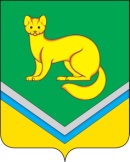 АДМИНИСТРАЦИЯСЕЛЬСКОГО ПОСЕЛЕНИЯ УНЪЮГАНОктябрьского районаХанты – Мансийского автономного округа – ЮгрыПОСТАНОВЛЕНИЕот  11 мая  2021  г.									                          № 126 п.УнъюганО создании пунктов временного размещениянаселения, пострадавшего от чрезвычайныхситуациях природного и техногенного характерана территории муниципального образования сельского поселения УнъюганВ соответствии с Федеральными законами от 06.10.2003 № 131-ФЗ «Об общих принципах организации местного самоуправления в Российской Федерации», от 21.12.1994 № 68-ФЗ «О защите населения и территорий от чрезвычайных ситуаций природного и техногенного характера» в целях обеспечения своевременного выполнения задач по предупреждению и ликвидации чрезвычайных ситуаций на территории  муниципального образования сельское поселение Унъюган, в целях создания условий для сохранения жизни и здоровья пострадавшего от чрезвычайных ситуациях природного и техногенного характера населения:Утвердить Реестр пунктов временного размещения населения пострадавшего  от чрезвычайных ситуациях природного и техногенного характера на территории муниципального образования сельское поселение Унъюган, согласно приложению1.Утвердить Положение о пункте временного размещения населения  пострадавшего   отчрезвычайных ситуаций  природного и техногенного характера на территории муниципального образования сельское поселение Унъюган, согласно  приложению 2.Постановление   обнародовать   и  разместить   на    официальном  сайте   Администрациисельского поселения Унъюган, в информационно-телекоммуникационной сети общего пользования (компьютерной сети «Интернет»).Контроль  за исполнением   постановления    возложить  на  заместителя  главы  поселения    по строительству и ЖКХ, заведующего отделом обеспечения жизнедеятельности и управления  муниципальным имуществом   Балабанову Л.В.Глава  сельского поселения Унъюган                                                                    В.И. ДеркачПриложение 1к постановлению Администрации сельского поселения Унъюган 11.05.2021  № 126   Реестр пунктов временного размещения населения пострадавшего  отчрезвычайных ситуациях природного и техногенного характера на территории муниципального образования сельское поселение УнъюганПриложение 2к постановлению Администрации сельского поселения Унъюган  11.05.2021 №126    Положение о пункте временного размещения населения  пострадавшего   отчрезвычайных ситуаций  природного и техногенного характера на территории муниципального образования сельское поселение Унъюган1. Общие положения1.1. Положение о пункте временного размещения населения  пострадавшего   от чрезвычайных ситуаций, (далее - ЧС)  природного и техногенного характера на территории муниципального образования сельское поселение Унъюган, (далее-Положение) определяет порядок создания и функционирования пунктов временного размещения (далее – ПВР) на территории муниципального образования сельское поселение Унъюган.1.2. ПВР разворачивается при угрозе или возникновении ЧС для принятия оперативных мер по эвакуации пострадавшего населения.1.3. Режимы функционирования ПВР:1.3.1. В режиме повседневной деятельности:-   назначение и утверждение штатного состава ПВР;-   разработка и утверждение плана-схемы приема и размещения пострадавшего населения;-   разработка схемы оповещения штатного состава ПВР в рабочее и нерабочее время;- разработка графика круглосуточного дежурства штатного состава ПВР в режимах повышенной готовности и ЧС;- разработка отчетной документации;-разработка порядка взаимодействия с комиссией по чрезвычайным ситуациям и обеспечению пожарной безопасности муниципального образования сельское поселение Унъюган (далее - КЧС и ОПБ), постоянной эвакуационной комиссией Октябрьского района (далее – ПЭК), Единой дежурно-диспетчерской службой Октябрьского района муниципального казенного учреждения «Служба материально-технического обеспечения» (далее – ЕДДС Октябрьского района);- изготовление указателей рабочих мест ПВР для порядка прохождения пострадавшим населением регистрации и размещения; 	-обучение должностных лиц, назначенных в состав ПВР, по программе обучения эвакуационных органов;- участие штатного состава ПВР в учениях и тренировках.1.3.2. В режиме повышенной готовности:- оповещение и сбор штатного состава ПВР;- организация круглосуточного дежурства администрации ПВР в соответствии с утвержденным графиком дежурства в режиме повышенной готовности;- установка указателей рабочих мест ПВР для порядка прохождения пострадавшим населением регистрации и размещения на пункте;- подготовка помещений ПВР в соответствии с утвержденным планом-схемой приема и размещения пострадавшего населения;- организация взаимодействия и связи с КЧС и ОПБ, ПЭК Октябрьского района, ЕДДС Октябрьского района.1.3.3. В режиме ЧС:- оповещение и сбор штатного состава ПВР;-организация круглосуточного дежурства штатного состава ПВР в соответствии с утвержденным графиком дежурства в режиме ЧС;- подготовка помещений ПВР в соответствии с утвержденным планом-схемой приема и размещения пострадавшего населения;- организация взаимодействия и связи с КЧС и ОПБ, ПЭК Октябрьского района, ЕДДС Октябрьского района;- прием и размещение пострадавшего населения;- регистрация, ведение адресно-справочной работы о пострадавшем населении;- ведение отчетной документации.2. Цели и задачи ПВР2.1. Главной целью создания ПВР является создание и поддержание необходимых условий для сохранения жизни и здоровья пострадавшего населения в наиболее сложный в организационном отношении период после возникновения ЧС.ПВР предназначен для приема, временного размещения, учета и первоочередного жизнеобеспечения пострадавшего населения.Первоочередное жизнеобеспечение пострадавшего населения включает прием и временное (от 3 до 30 суток) размещение, организацию питания, водоснабжения, вещевого, коммунально-бытового, медицинского, информационного, психологического обеспечения.2.2. Основные задачи ПВР:2.2.1. Прием, регистрация и временное размещение пострадавшего населения.2.2.2. Информирование пострадавшего населения об изменениях в сложившейся обстановке.2.2.3. Представление донесений о количестве принятого пострадавшего населения:- в КЧС и ОПБ;- в ПЭК Октябрьского района;- в ЕДДС Октябрьского района.2.2.4. Обеспечение и поддержание общественного порядка в ПВР.2.2.5. Подготовка (при необходимости) пострадавшего населения к отправке в незаселенный жилой фонд или в пунктах длительного проживания (далее-ПДП).2.2.6. Установление связи с КЧС и ОПБ, ПЭК Октябрьского района, ЕДДС Октябрьского района и организациями, расположенными на территории муниципального образования, участвующими в жизнеобеспечении пострадавшего населения.3. Организационно-штатная структура ПВР3.1. Численность штата администрации ПВР устанавливается и утверждается приказом руководителя учреждения ( организации), на базе которого создается ПВР.3.2. Все лица, входящие в штат администрации ПВР, должны пройти теоретическую подготовку и практическую тренировку в объеме программы подготовки эвакуационных органов гражданской обороны.3.3. В штат администрации ПВР входят:3.4. Обеспечение пострадавшего населения питанием и предметами первой необходимости осуществляется на основании заключенных договоров.3.5. При поступлении пострадавших детей в штат ПВР вводится дополнительная единица психолога или педагога для работы с детьми.3.6. Мероприятия по размещению и организации работ по жизнеобеспечению пострадавшего населения администрация ПВР проводит под руководством КЧС и ОПБ, ПЭК Октябрьского района, отдела гражданской защиты населения.4. Планирование приема на ПВР4.1. Действия администрации ПВР при угрозе и возникновении ЧС определяются календарным планом работы, где расписывается весь объем работ, время их исполнения и ответственные исполнители.4.2. С момента прибытия пострадавшего населения администрацией ПВР:- ведется его количественный и групповой учет;- организуется своевременное размещение и оказание необходимой помощи пострадавшему населению;- осуществляются регулярные доклады председателю КЧС и ОПБ, ПЭК Октябрьского района, в ЕДДС Октябрьского района о ходе приема и размещения пострадавшего населения;осуществляется уточнение складывающейся обстановки и информирование о ней пострадавшего населения.5. Функциональные обязанности должностных лиц ПВР5.1. Начальник ПВР:5.1.1. Подчиняется председателю КЧС и ОПБ муниципального образования сельское поселение Унъюган и несет персональную ответственность за выполнение возложенных задач, организацию работы администрации ПВР и ее готовность.5.1.2. Отвечает за своевременное:- оповещение и сбор администрации ПВР;- развертывание ПВР, обеспечение его необходимым имуществом и документацией для приема пострадавшего населения;- точное выполнение всем личным составом ПВР своих функциональных обязанностей.5.1.3. Обязанности начальника ПВР:а) При повседневной деятельности:заблаговременно подготавливать помещения ПВР, оборудование и средства связи для нормальной работы ПВР;организовывать обучение, инструктаж администрации ПВР и обеспечивать постоянную ее готовность;обеспечивать участие администрации ПВР в проводимых учениях, тренировках.б) При возникновении ЧС:организовывать оповещение и сбор администрации ПВР;развертывать ПВР и подготавливать к приему и размещению пострадавшего населения;устанавливать и поддерживать непрерывную связь с КЧС и ОПБ, ПЭК Октябрьского района, ЕДДС Октябрьского района, докладывать о ходе складывающейся обстановки;организовывать прием, временное размещение пострадавшего населения и всестороннее его обеспечение;информировать администрацию ПВР и пострадавшее население об обстановке и в случае резкого ее изменения организовать их защиту.5.2. Заместитель начальника ПВР подчиняется начальнику ПВР.5.2.1. Обязанности заместителя ПВР:а) При повседневной деятельности:принимать участие в отработке необходимой документации;разрабатывать и своевременно корректировать схему оповещения и сбора администрации ПВР;принимать активное участие в подготовке помещений ПВР к работе;в отсутствие начальника - замещать его.б) При возникновении ЧС:принимать участие в оповещении и сборе администрации ПВР;развертывать ПВР и подготавливать его  к приему пострадавшего населения ;принимать участие в приеме и размещении пострадавшего населения, а также в организации всестороннего его обеспечения;контролировать работу группы встречи, приема, регистрации и размещения пострадавшего населения.5.3. Группа встречи, приема, регистрации и размещения подчиняется начальнику и заместителю ПВР. Отвечает за прием и размещение пострадавшего населения.5.3.1. Обязанности группы  встречи, приема, регистрации и размещения:а) При повседневной деятельности:принимать участие в разработке необходимой документации ПВР;принимать участие в проводимых занятиях, тренировках и учениях;знать план размещения ПВР;разрабатывать, знать, изучать с личным составом поэтажное размещение и назначение комнат, помещений ПВР, их площадь и возможности для размещения пострадавшего населения, а также развертывания вспомогательных служб обеспечения.б) При возникновении ЧС:своевременно прибыть на ПВР;принимать участие в развертывании и подготовке к работе ПВР;принимать, вести групповой учет (по местам работы и проживания/прописки) пострадавшего населения, размещать его в помещениях ПВР, оказывать ему необходимую помощь;информировать пострадавшее население об обстановке и в случае ее изменения организовывать его защиту.5.4. Дежурные по столу справок ПВР подчиняются начальнику и заместителю ПВР.5.4.1. Обязанности дежурных по столу справок ПВР:а) При повседневной деятельности:знать план размещения ПВР;изучать всю документацию и порядок работы ПВР;иметь все необходимые адресно-справочные данные муниципального образования сельское поселение Унъюган;принимать участие в проводимых занятиях, тренировках и учениях.б) При возникновении ЧС:своевременно прибыть на ПВР и подготовить свое рабочее место;принимать участие в приеме и размещении пострадавшего населения, оказывать ему содействие и посильную помощь.5.5. Дежурные по комнате матери и ребенка ПВР подчиняются начальнику и заместителю ПВР.5.5.1. Обязанности дежурных по комнате матери и ребенка ПВР :а) При повседневной деятельности:изучать всю необходимую документацию и порядок работы ПВР;обеспечивать   комнату матери и ребенка ПВР необходимым инвентарем и имуществом (детские кроватки, постельные принадлежности, игрушки и т.д.), иметь перечень и расчет потребного имущества;знать основные приемы и правила ухода за детьми, уметь оказывать первую медицинскую помощь;принимать участие в проводимых занятиях, учениях и тренировках.б) При возникновении ЧС:своевременно прибывать на ПВР;полностью развертывать и подготавливать к работе комнату матери и ребенка ПВР;оказывать необходимую помощь пострадавшему населению, прибывающему с детьми.5.6. Группа охраны общественного порядка ПВР подчиняются начальнику  ПВР.5.6.1. Создается для охраны и поддержания общественного порядка на ПВР.5.6.2. Обязанности группы охраны:а) При повседневной деятельности:принимать участие в разработке необходимой документации ПВР;знать план размещения ПВРизучать и хорошо знать все особенности района, прилегающего к ПВР;принимать участие в проводимых занятиях, тренировках и учениях.б) При возникновении ЧС:своевременно прибыть на ПВР;принимать участие в развертывании и подготовке к работе ПВР;обеспечить соблюдение общественного порядка и пожарной безопасности на ПВР.5.7. Медицинский пункт ПВР подчиняется начальнику ПВР  5.7.2. Обязанности медицинского пункта ПВР:а) При повседневной деятельности:изучать документацию и порядок работы ПВР;составлять и периодически уточнять расчет на потребный инвентарь, оборудование и медикаменты для развертывания медпункта ПВР;знать порядок связи с учреждением здравоохранения, расположенным на территории муниципального образования сельское поселение Унъюган;принимать участие в проводимых занятиях, тренировках и учениях.б) При возникновении ЧС:своевременно прибывать на ПВР;развертывать и подготавливать к работе медицинский пункт ПВР;проводить профилактическую работу среди пострадавшего населения, выявлять больных и оказывать им медицинскую помощь, своевременно изолировать инфекционных больных;оказывать помощь в работе комнаты матери и ребенка ПВР;организовывать контроль за санитарно-гигиеническим состоянием ПВР.5.8. Представитель от службы торговли и питания ПВР подчиняется начальнику ПВР:5.8.1. Назначается от службы торговли и питания (на базе столовых общеобразовательных организаций муниципального образования) для обеспечения пострадавшего населения необходимыми продуктами питания.5.8.2. Обязанности:а) При повседневной деятельности:знать место развертывания ПВР и точек общественного питания в его помещениях;иметь расчет потребного количества продуктов первой необходимости и источники их пополнения;участвовать в проводимых тренировках и учениях;б) При возникновении ЧС:- своевременно прибывать на ПВР;- организовывать развертывание и подготовку к работе буфета на пункте общественного питания и обеспечивать его продуктами первой необходимости и горячими напитками.6. Перечень документов, разрабатываемых на ПВР6.1. Положение о ПВР.6.2. Приказ руководителя учреждения (организации), расположенной на территории муниципального образования сельское поселение Унъюган, на базе которой создан ПВР, о назначении администрации ПВР.6.3. Календарный план работы администрации ПВР, утвержденный председателем КЧС и ОПБ муниципального образования сельское поселение Унъюган.6.4. Схема размещения ПВР (поэтажный план), утвержденная председателем КЧС и ОПБ муниципального образования сельское поселение Унъюган.6.5. Схема оповещения и сбора администрации ПВР, утвержденная  председателем КЧС и ОПБ муниципального образования сельское поселение Унъюган.6.6. Схема связи и управления ПВР, утвержденный председателем КЧС и ОПБ муниципального образования сельское поселение Унъюган.6.7. Журнал учёта прибывшего на ПВР и убывшего пострадавшего населения.6.8. Журнал принятых и отданных распоряжений, донесений, докладов.6.9. Телефонный справочник муниципального образования сельское поселения Унъюган.6.10. Бирки, указатели, повязки.6.11. Штатно-должностной список администрации ПВР  № п/пФактический адрес учреждения, контактный телефонНаименованиеучрежденияВместимость(номеров, корпусов, классов/человек)№ п/пФактический адрес учреждения, контактный телефонНаименованиеучрежденияВместимость(номеров, корпусов, классов/человек)1628128 Октябрьский район , п.Унъюган, ул. 40 лет Победы, д.11, тел. (34672)4-86-50МКОУ «Унъюганская СОШ №2 им. Альшевского М.И.»1 спортзал,   1 актовый зал,250 человек2628128 Октябрьский район п. Уньюган, ул. Тюменская, д. 65 тел. (34672)4-81-22МКОУ «Унъюганская СОШ № 1»1 спортзал,   1 актовый зал,250 человек3628128 Октябрьский район, п. Уньюган ул. Матросова, д.14,тел. (34672)4-81-27МДОУ «ДСОВ «Сказка»1 спортзал100 человекИтого по МО сельское поселение  Унъюган : 3 ПВР, общей вместимостью 600 человекИтого по МО сельское поселение  Унъюган : 3 ПВР, общей вместимостью 600 человекИтого по МО сельское поселение  Унъюган : 3 ПВР, общей вместимостью 600 человекИтого по МО сельское поселение  Унъюган : 3 ПВР, общей вместимостью 600 человекначальник ПВРзаместитель начальника ПВРгруппа встречи, приема, регистрации и размещениягруппа охраны общественного порядкастол справокмедицинский пункткомната матери и ребенкапредставитель от службы торговли и питания- 1 чел.;- 1 чел.;- 4 чел.;- 4 чел.;- 1 чел.;- 1 врач/2 мед. сестры;- 2 чел.;- 1 чел.